Nieuwsbrief 4 mei 2019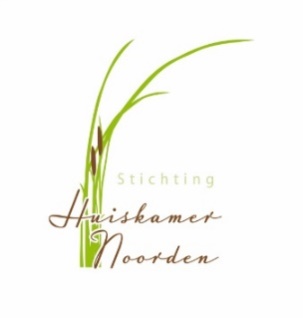 Vrijdag 17 mei Sjoelen van 14.00-16.00 uur. Iedereen kan het doen want je bepaalt zelf of je zittend dan wel staand de schijven door de gleuven schuift. Kosten zijn € 3,00 p.p. incl. 2 kopjes koffie/ thee. 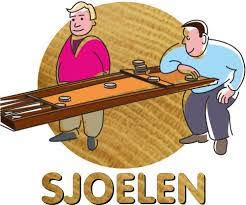 Dinsdag 28 mei van 10.00 – 12.00 uur, Bij de BINGO van de Huiskamer gaat het om gezelligheid en ook, een beetje, om de leuke prijzen. Kosten zijn € 5,50 p.p. incl. 2 kopjes koffie/ thee en een bingospeelkaart.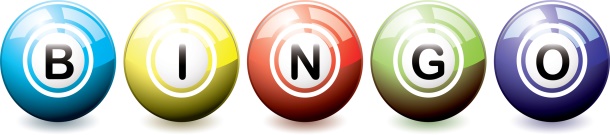 week 19madinwodovrijDATUM678910OCHTENDJanWil LeliveldWil KnaapMiaMIDDAGRiaAnneke v ZuylenEllieKOOKNellieNelGreetCorinaElsAVONDLieneke ?Ank BalvertRianestage